MODULO ISCRIZIONE WORKSHOP PARATISSIMA  2017BUILDING ART|STRUTTURE IN CANTIERE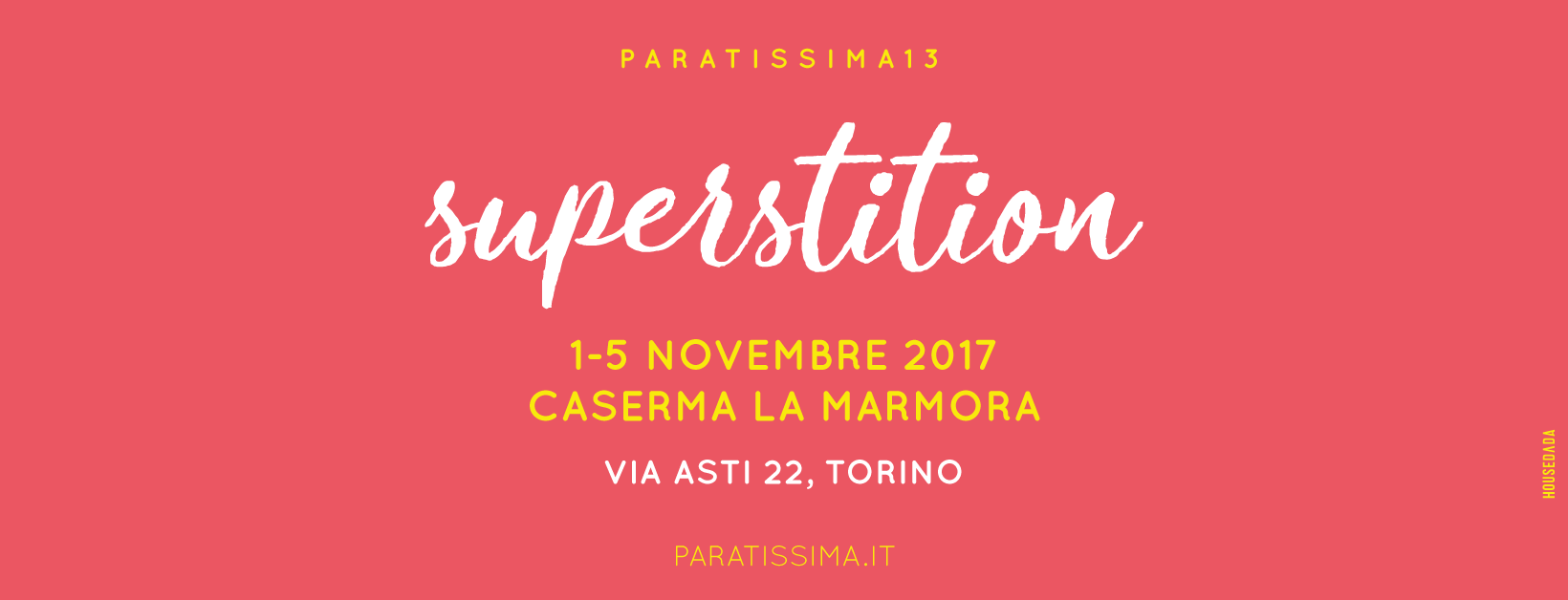 NOME E COGNOME:MAIL:NUMERO DI CELLULARE:ISCRIZIONE PRESSO IL CORSO DI STUDI IN:LO STUDENTE RICHIEDE IL RICONOSCIMENTO DI CREDITI FORMATIVI:                                            SI                NOTRATTAMENTO DEI DATI PERSONALI (informativa ai sensi del D.Lgs 30/06/2003 n.196 art.13)Si informa che i dati personali ed anagrafici forniti verranno utilizzati esclusivamente per finalità di archiviazione e gestione delle attività della manifestazione Paratissima 2017, nel rispetto dei diritti dell’interessato di cui all’art. 13 di detta legge.